Городской фестиваль методических разработок «Дошкольникам о войне»Номинация: «Программы и проекты»МУНИЦИПАЛЬНОЕ АВТОНОМНОЕ ДОШКОЛЬНОЕ ОБРАЗОВАТЕЛЬНОЕУЧРЕЖДЕНИЕ ЦЕНТР РАЗВИТИЯ РЕБЕНКА -ДЕТСКИЙ САД № 146 ГОРОДА ТЮМЕНИ(МАДОУ д/с № 146 города Тюмени)Методическая разработкаКонспект НОД«Путешествие по карте. Тюмень тыловая. »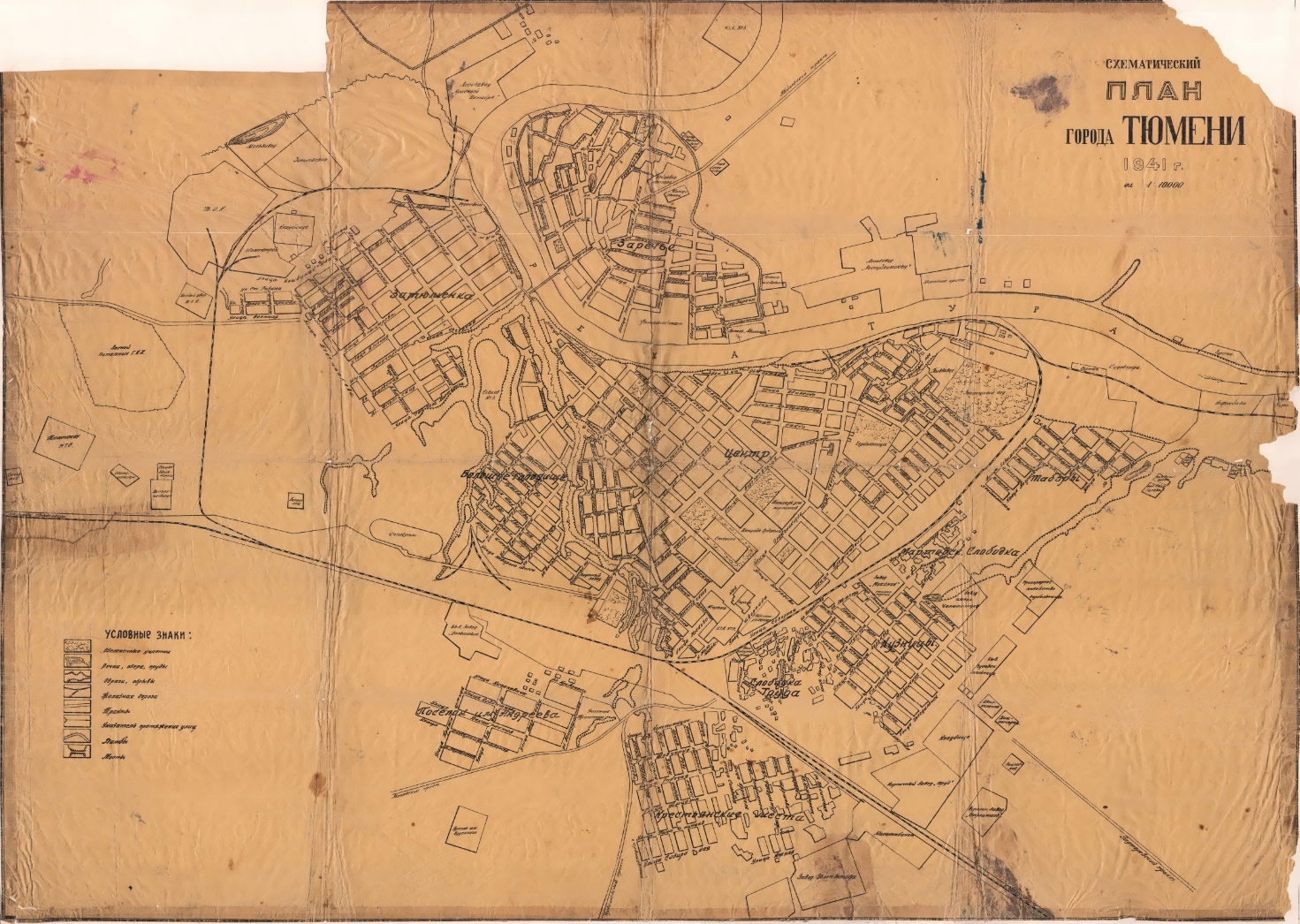                    авторы проекта –                                                            воспитатели МАДОУ д/с № 146 г. Тюмени:                               Блохина Ольга Геннадьевна                                   Казанцева Ольга Анатольевна                                                    Тюмень – 2020 г. «Путешествие по карте. Тюмень тыловая. »Цель: Приобщение детей к истории родного города.Задачи:Пополнить объем знаний детей о социально-значимых объектах города Тюмени, внесших значительный вклад в достижение Победы в Великой Отечественной войне, о жизни тружеников своего города в 1941-1945 года.  Активизировать словарь детей новыми словами в соответствии с темой.Развивать творческие способности детей в процессе продуктивной деятельности (тико-моделирование).Воспитывать любовь к своему городу, гордость за трудовые подвиги своих земляков в годы Великой Отечественной войны 1941-1945 г.Ход В группе детского сада оформлен мини-музей: «Тюмень тыловая»На утреннем приеме воспитатель   привлекает внимание детей к старой карте города Тюмени. Дети читают название карты «Тюмень тыловая» Воспитатель спрашивает у ребят, что значит «Тюмень тыловая»?  (Ребята затрудняются ответить на этот вопрос.)Воспитатель предлагает детям рассмотреть карту.Воспитатель: «Ребята, посмотрите на карту! Где вы видели карты?  Какие бывают карты?В географическом словаре дается определение, что карта –это изображение поверхности Земли на плоскости.  Географические карты, в зависимости от их масштаба, могут содержать в себе информацию о мире в целом, о материках, странах, городах, районах и т. д. Это карта города Тюмени. Что необычного вы заметили?(Карта старая, желтая, потрепанная)                                                                Где-то в дальнем углу нашей группыДерматиновый, пылью покрытая,Карта желтая, старая, милая.В ней хранятся обрывки историй. Приглашаем вас отправиться в увлекательное путешествие по «улицам города Тюмени». Наше путешествие необычное.   Мы будем гулять не по современному городу Тюмени, а по городу каким он был в 1941 году, когда началась Великая Отечественная война. Звучит музыка В.И. Лебедева Кумача на слова А.А. Васильева «Священная война» (отрывок)1 слайд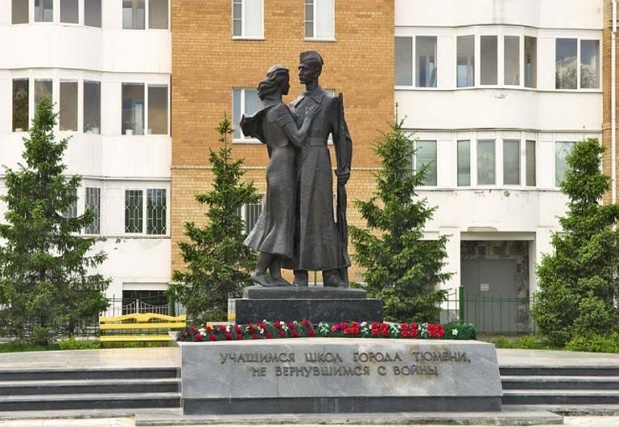 Воспитатель: 22 июня 1941 года тюменцы услышали по радио о нападении Германии. На бывшей Базарной площади (ныне Центральной) состоялся митинг. В военкоматы пришли тысячи добровольцев. За первый день войны в Тюмени было подано около 500 заявлений с просьбой быть отправленными на фронт. А что же стали делать другие жители Тюмени, которые не ушли на фронт, а остались в городе Тюмени? (Ответы детей)Страна разделилась на две части: фронт – где шла война и тыл – где люди трудились для фронта и армии, чтоб поскорее наступила Победа.                    Вы на карту посмотрите И Тюмень на ней найдите.Это карта не простая, Ведь Тюмень здесь «Тыловая»Наша карта называется «Тюмень тыловая» Каждый год в нашей стране отмечается праздник, посвящённый Победе в Великой Отечественной войне. В этом году мы будем с вами отмечать какую круглую дату? 75-летие со дня Победы.  Как трудились жители города Тюмени в годы Великой Отечественной войны, какой героический подвиг совершили, поможет нам путешествие по карте.Дети читают стихотворение:		В годы те, что шла войнаТы Тюмень в тылу была.Из Керчи и Ленинграда,Из Одессы, Волгограда,Из Подольска и Москвы….Только началась война-Потянулись поезда.В тыл заводы вывозились,Чтоб врагам не отдавать.И на карте «оборонной»Вырос город – «трудовой»,Чтоб скорей пришла Победа-Надо армии помочь.Приняла Тюмень в те годы,Целых двадцать два завода.Давайте мы, путешествуя по «Тыловой карте Тюмени», будем отмечать картинками, где какие заводы работали во время Великой Отечественной войны.Какая река протекает в городе Тюмени?  (Тура)Слайд 2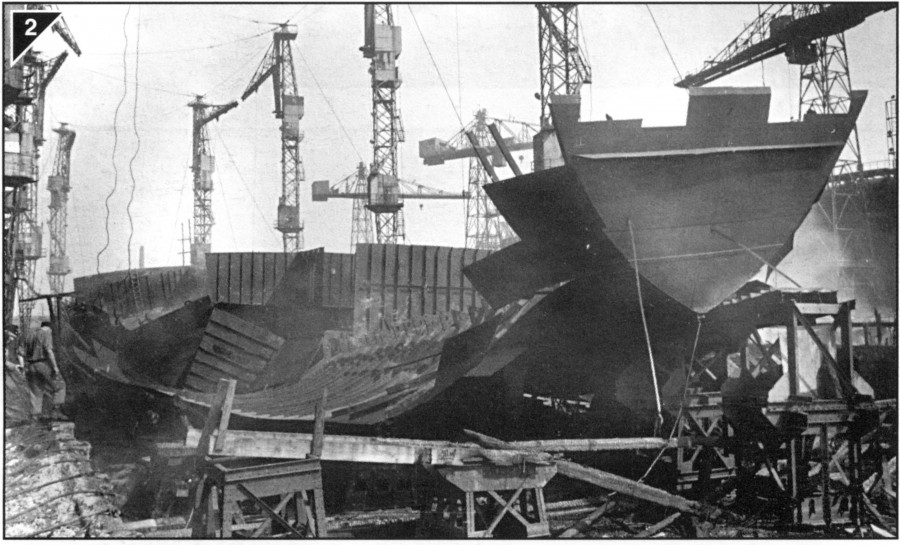 Воспитатель:В начале войны на Тюменскую судоверфь (так назывался раньше судостроительный завод) прибыли оборудование, материалы, рабочие с семьями из города Ленинграда, Рыбинска, Херсона и Керчи. Тюменцы, не считаясь с невероятными трудностями и лишениями военного времени, сделали все, чтобы принять вывезенные заводы и людей, разместить их.Главной ответственной задачей, поставленной перед Тюменью, стал выпуск торпедных катеров. В конце 1941 года с Керченского завода в Тюмень прибыл эшелон с семнадцатью недостроенными торпедными катерами.Игра: «Собери торпедный катер из геометрических фигур»Слайд 3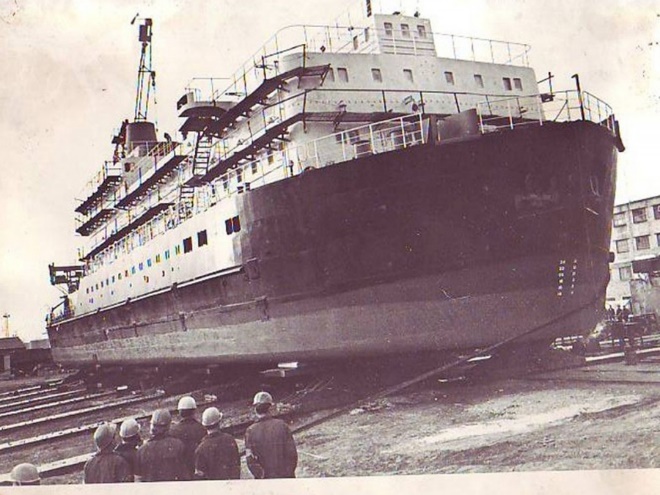 Воспитатель: Эти катера стали основой для начала постройки и сдачи торпедных катеров Балтийскому и Черноморскому флотам, крайне нуждавшимся в них. Тюменцы отправили на фронт – 160 торпедных катеров. А также в Тюмени ремонтировали поврежденные минами катера.Отметим на карте судоремонтный завод. Какой картинкой? (Выбирают).Картинка – катер.Наше путешествие продолжается.Слайд 4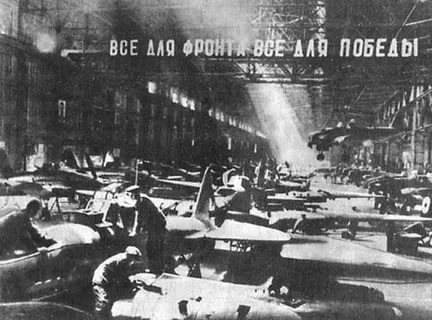       Где стоял молочный рынок       И мясной павильон,      Встал завод авиационный,      Чтобы Родине помочь.      На заводе днем и ночью,      Выпускались планера,      Чтоб забросить в тыл к фашистам       Наших смелых партизан.Авиационный завод выпускал планеры А-7, материалом для которого служила берёзовая фанера Тюменского фанерного комбината. Конструкторское бюро Антонова разработало конструкцию летающего танка – гибрид лёгкого танка Т-60 и двукрылого планера под названием «Крылья танка» – КТ-60. Всего за время войны в Тюмени было построено более шестисот планеров. После войны завод переехал в Рязань и Саратов. Завод занимал территорию рыночной площади на месте современного Центрального почтового отделения связи и Тюменской областной Думы.Воспитатель предлагает детям найти на карте это место и поместить картинку – самолет.Слайд 5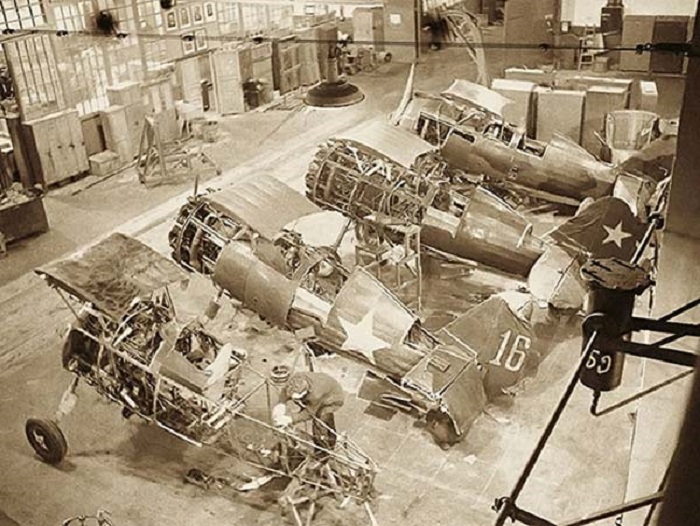 Продуктивная деятельность. Тико-моделирование летающего танка Т-60.Воспитатель предлагает детям начать работу в конструкторском бюро и разработать тико- моделированную конструкцию летающего танка Т-60.Ребятам предлагается рисунок летающего танка:Слайд 6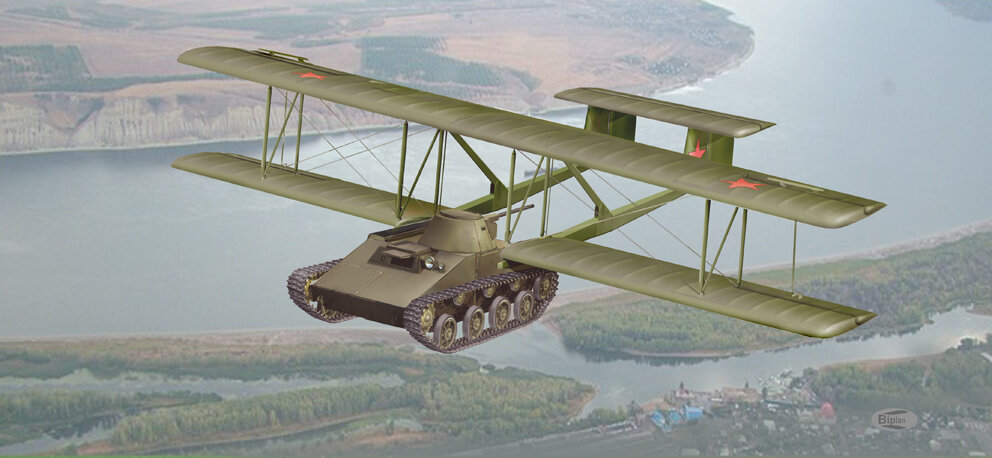 Ребята разбиваются на подгруппы выбирают нужный набор тико-конструктора, решают какая это будет модель объемная или плоскостная и выполняют работу.ФизкультминуткаРуки ставим все в разлетПоявился самолет.Мах крыло туда-сюда,Делай раз, делай два.Руки вверх все поднимите,Друг на друга посмотрите.Раз, два, раз, два!Опустили руки внизИ на место все садись!Все дети рассматривают получившиеся модели, помещают их в мини-музей группы.Слайд 7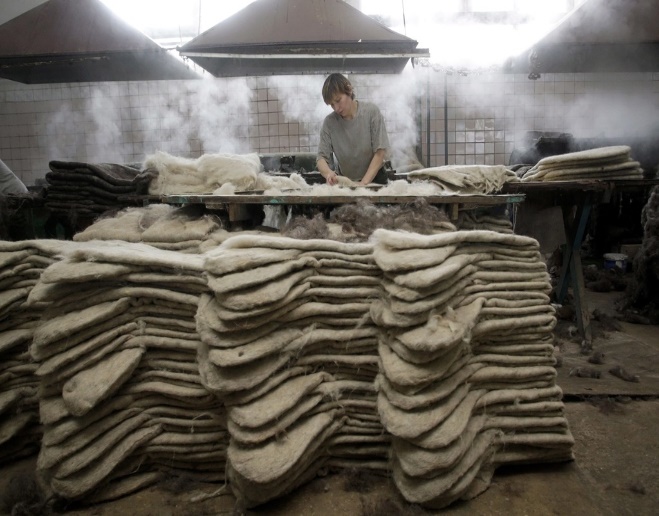 Тюменский овчинно-шубный заводПолушубки, жилеты и варежки шьет,Валенки валяет- на фронт отправляет.Упражнение «Найди пару валенку?»Воспитатель:В годы Великой Отечественной войны завод вырабатывал овчину, шил полушубки, меховые жилеты, шубные рукавицы для фронта. Из отходов и малоценного сырья наладили выпуск для населения чулков, варежек, для нужд самого предприятия - хозяйственного мыла. Какой картинкой отметим на карте Овчинно-шубную фабрику?  (Ответы детей)Валенок.Слайд 8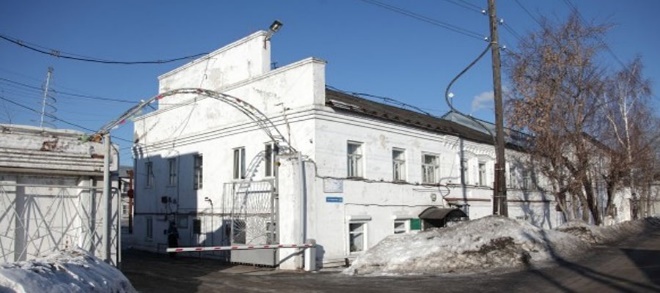 На морозе ямы рыли,Химзавод так возводили.Медикаменты выпускалиИ на фронт их отправляли.Слайд 9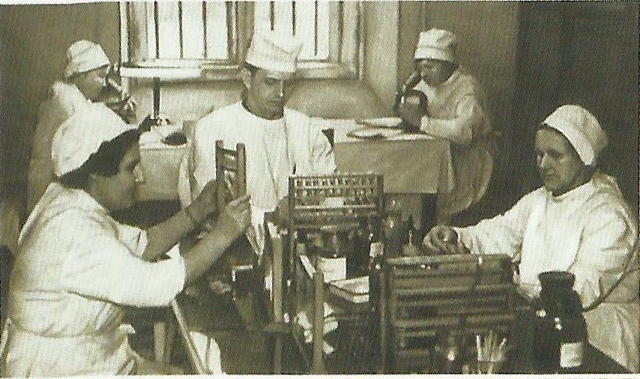 Воспитатель:В октябре 1941 года в Тюмень был эвакуирован   Московский химико-фармацевтический завод.  Его разместили в помещении Тюменской мебельной фабрики «Победа». 16 ноября 1941 года специальным эшелоном в Тюмень прибыло оборудование и часть коллектива завода. Москвичи столкнулись в Тюмени с серьезными трудностями. В выделенном для завода помещении не было ни водопровода, ни канализации. Отсутствовали благоустроенные подъездные пути к предприятию.  В тридцатиградусный мороз рабочие рыли котлованы под фундамент, прокладывали линии водопровода и канализации. Коллектив завода начал выпуск медикаментов с первых дней пребывания в Тюмени. Уже в феврале 1942 года предполагалось изготовить сублимированный йод, соли кофеина, хлористый натрий, а позднее и другие препараты. Воспитатель предлагает найти на старой карте Тюмени химический завод и поставить знак-красный крест.Воспитатель предлагает ребятам сравнить старую карту и новую карту Тюмени.На новой карте дети с помощью воспитателя находят завод медицинского оборудования и делают выводы, что завод до сих пор работает и приносит пользу людям. Воспитатель предлагает детям рассмотреть предметы в мини-музее группы и найти, те которые выпускают на заводе медицинского оборудования, а какие выпускали в годы воны.Вопросы к детям:Какое увлекательное путешествие мы совершили?(Путешествие по улицам тыловой Тюмени, каким он был в 1941 году, когда началась Великая Отечественная война)Кто работал на заводах города Тюмени во время Великой Отечественной войны? (Мужчин осталось очень мало. На заводе работали в основном женщины и дети)Вы считаете, что детство детей военного времени и жизнь жителей тыловой Тюмени была радостной, легкой? Воспитатель читает детям законопроект президента России В.В. Путина, принятый в первом чтении, о присвоении почетного звания Российской Федерации «Город трудовой доблести», тому городу, жители которого внесли значительный вклад в достижении Победы в Великой отечественной войне 1941-1945 годов.   Список этих городов будет составлен к 75-летнему юбилею Великой Победы. Как вы считаете, дети?   Город Тюмень можно внести в этот список?Что мы должны сделать, чтобы В.В. Путин внес город Тюмень в этот список?Дети предлагают написать письмо с просьбой «Присвоить городу Тюмени звание – «Город трудовой доблести» депутатам партии «Единая Россия»Воспитатель:Тюмень была надежным тылом всей страны в годы Великой Отечественной войны, поддержкой и жизненной опорой солдатам и офицерам. Как женщины и дети боролись за Победу, чем жертвовали, на что надеялись и как не переставали верить и находить маленькие радости и большое счастье. Наше путешествие мы закончим отрывком из стихотворения А Лоскутова«Ветеранам войны и труда»Трудились вы в двадцатом веке
Ветераны войны и труда
Вас на прочность чрезмерно жестоко
Испытала злодейка-судьба.

Вы сражались за нашу отчизну
В грандиозной Второй Мировой,
На работах в тылу надрывались -
Тоже фронт ,только он трудовой

Все для фронта, для нашей победы:
Главный лозунг во время войны.
Фронт и тыл, напрягая все силы,
Поднялись на защиту страны.

И слились в единении великом
Фронт военный и фронт трудовой,
Чтобы выстоять в битве с фашизмом
С бронированной грозной ордой.

Для победы в войне тыл надежно
Должен армию нашу снабжать,
Чтобы грозною мощью военной
Уничтожить фашистскую рать.

А в тылу-то мужчин очень мало
Пожирает их пламя войны:
Миллионы за родину нашу
В первый год на войне полегли.

Принял тыл из подростков и женщин,
Из способных к труду стариков
Все работы в хозяйстве народном
Тяжелейших военных годов.

Все мечты и все планы забыты:
Ведь пылает войной горизонт.
И подростки в цехах и колхозах
Заменили ушедших на фронт.

И в литейных цехах и в кузнечных
Малолетки сменили отцов.
Как тяжел этот труд для подростка,
Когда смена двенадцать часов.

Вы для славы Великой Державы
Не жалели себя никогда.
Будут помнить вас вечно потомки,
Ветераны войны и труда.Использование литературы и интернет ресурсы:Ветеранам войны и труда ~ Поэзия (Исторические стихи)chitalnya.ruЕженедельник «Тюменский край» № 2, 2020 год.•	Stankozavod.ru company/history /История компании – Тюменский станкостроительный завод/•	Яндекс. Картинки /История Тюменского станкостроительного завода/•	Gorod-t.info   /Тюменский станкостроительный завод/•	Gorod-t.info   /Лекция. «Тюмень в годы Великой Отечественной войны»/•	Tumentoday.ru /И кипит работа жарко по цехам твоим…/•	Vsiuh.ru /Семь интересных фактов о военной Тюмени: Общество…»•	Kukmor.livejournai.com /Тюмень в годы Великой Отечественной войны/•	Nashgorod.ru /Победу в Великой Отечественной войне приближали.../•	Ng72.ru /Улицы-герои Тюмени к 9мая: эти истории должен знать каждый/•	tumentoday.ru / Тюменский регион и Великая Отечественная война